2º ACTIVIDADES DE MÚSICAPeriodo del 8 al 19 de junio QUINCENA VSe acerca el final del curso, el año que viene nos veremos con más ganas. Antes de finalizar vamos a recordar: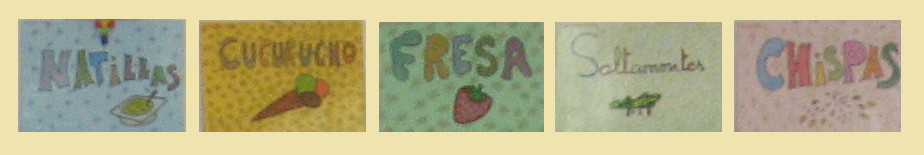 ¿Cómo se llama tu equipo?¿Quiénes se sientan contigo?¿Con qué compañero o compañera te gustaría sentarte el curso próximo?De los juegos y canciones que hemos hecho en la clase de Música, ¿cuál te ha gustado más?En clase de Música hemos jugado y aprendido.  Lee y marca con una cruz (X) las tres cosas  que más te ha gustado hacer:Y ahora a movernos. Entra en el blog de Música. Baila y disfruta.Jugar con las notas musicalesHacer ritmos Ver  vídeos de músicas y cancionesCantar cancionesEscuchar obras musicalesBailarHacer  fichas y dibujosMovernos por toda la clase al ritmoTocar instrumentos de percusiónTocar tubos sonoros y cajas tonalesEscuchar cuentos 